NAGYKOVÁCSI NAGYKÖZSÉG ÖNKORMÁNYZATPÉNZÜGYI ÉS TELEPÜLÉSFEJLESZTÉSI BIZOTTSÁGELNÖKEMEGHÍVÓ Nagykovácsi Nagyközség ÖnkormányzatánakPénzügyi és településfejlesztési bizottsága rendkívüli üléséreAz ülés helye: 	Öregiskola Közösségi Ház és Könyvtár Időpontja: 	2018. június 25. (hétfő) 16 óra 30 percNapirend:Nyílt ülés:Döntés Nagykovácsi Településszerkezeti Terve és Helyi Építési Szabályzata átfogó felülvizsgálatának programjáról E – 74Előterjesztő: Kiszelné Mohos KatalinElőadó: Györgyi Zoltán főépítészTárgyalja: PBNagykovácsi, 2018. június 22.Tegzes Endre sk.											elnök	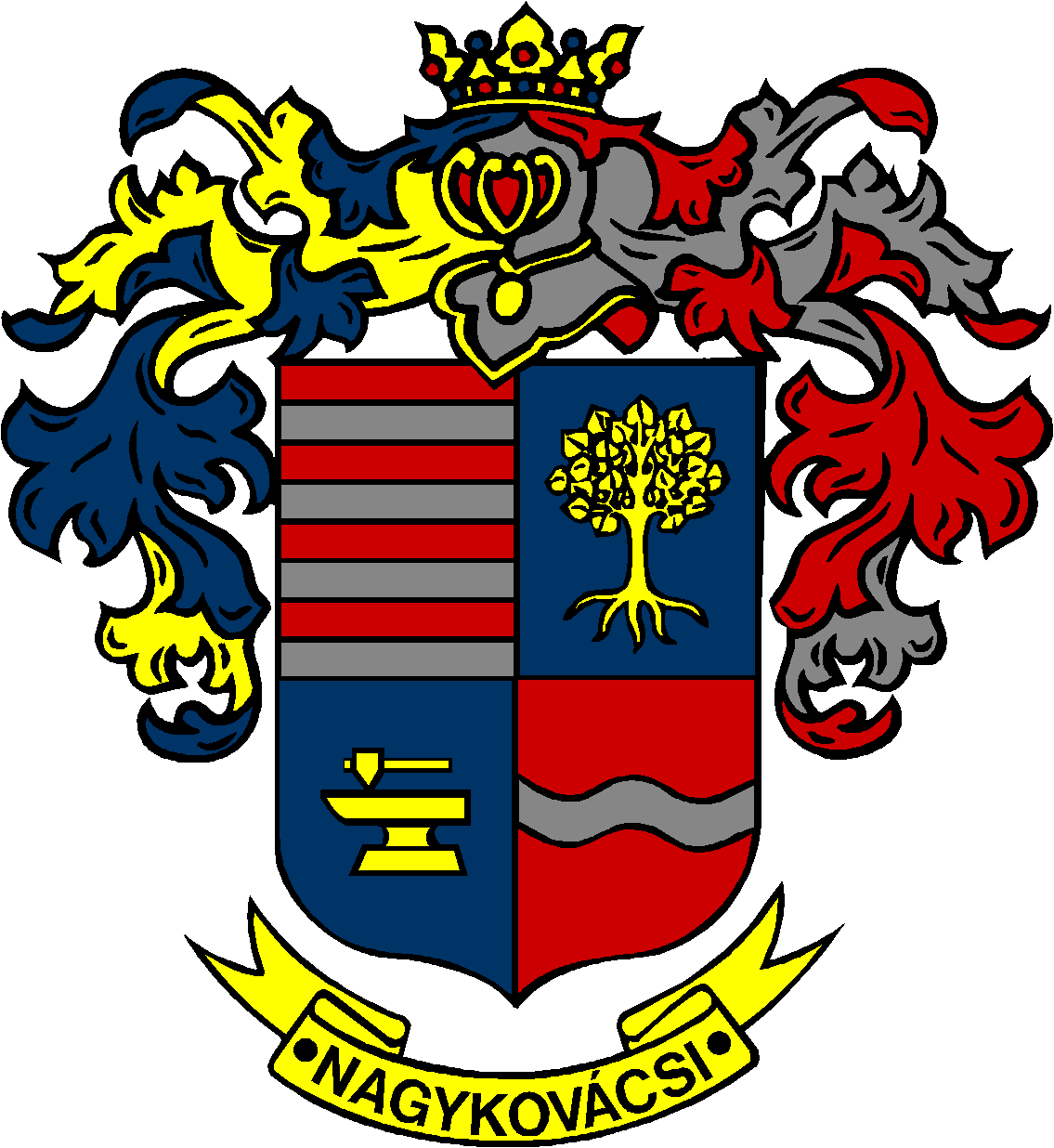 